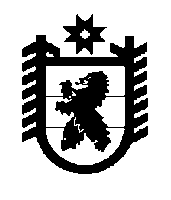  РЕСПУБЛИКА КАРЕЛИЯАдминистрация Лоухского муниципального районаПОСТАНОВЛЕНИЕ № 280 пгт. Лоухи                                                                                               28 октября 2022 годаО запрете выхода граждан и выезда транспортных средств на лед водоемовЛоухского муниципального районаВ соответствии с Федеральным Законом от 21.12.1994 г. № 68-ФЗ «О защите населения и территорий от чрезвычайных ситуаций природного и техногенного характера»,  Водным кодексом Российской Федерации от 03.06.2006г. № 74-ФЗ, Правилами охраны жизни людей на водных объектах в Республике Карелия, утвержденных постановлением Правительства Республики Карелия от 23.11.2010 г. № 259-П, и в связи с предстоящим понижением температуры воздуха и началом образования ледового покрытия на водных объектах Лоухского муниципального района, в целях предотвращения гибели людей на водоемах, администрация Лоухского муниципального районапостановляет:1. Запретить выход граждан на лед водоемов, расположенных на территории Лоухского муниципального района с 01 ноября 2022 года до образования ледового покрытия толщиной не менее 10 см.2. Запретить выезд самоходной техники, в том числе  снегоходов, на водоемы, расположенных на территории Лоухского муниципального района, с 01 ноября 2022 года на период становления льда и образования ледового покрытия толщиной  не менее 15 см.3. Рекомендовать главам городских поселений Лоухского муниципального района:- издать распоряжения о запрете выхода граждан и выезда транспортных средств на лед водоемов, депутатам муниципальных образований провести разъяснительную работу среди населения по выполнению данного постановления;- выставить предупреждающие знаки (аншлаги) о запрете выхода граждан  и выезда транспортных средств на лед на водных объектах;- информировать население о запрете выхода и выезда на лед рек, озер и других водоемов.4. Руководителю МКУ «Районное управление образования Лоухского района» (Голиковой Г.Н.) организовать в учреждениях образования с привлечением специалистов инспекторского участка (пгт. Лоухи) «Центр ГИМС ГУ МЧС России по РК» проведение занятий, бесед по вопросу обеспечения безопасности детей в период ледостава.5. Рекомендовать инспекторскому участку (пгт. Лоухи) «Центр ГИМС ГУ МЧС России по РК» разработать и распространить среди населения Лоухского муниципального района памятки о безопасном поведении на льду.6. Рекомендовать ОМВД России по Лоухскому району совместно с инспекторским участком (пгт. Лоухи) «Центр ГИМС ГУ МЧС России по РК» организовать контроль исполнения требований настоящего постановления в местах вероятного выхода населения и выезда транспортных средств на лед водоемов.7. Данное постановление опубликовать в районной газете «Наше Приполярье» и разместить на сайте администрации Лоухского муниципального района.8. Контроль за исполнением настоящего постановления оставляю за собой.Глава Администрации Лоухского муниципального района 					С.М. Лебедев